О присвоении почтового адреса жилому дому, расположенного в хуторе Крупской по улице МолодежнойНа основании пункта 1.20 статьи 14 Федерального закона от 6 октября 2003 года № 131-ФЗ «Об общих принципах организации местного самоуправления в Российской Федерации», постановления главы муниципального образования Красноармейский район от 31 января 2006 года № 169 «О передаче полномочий при присвоении адресов земельным участкам, зданиям, строениям, сооружениям» в соответствии с решением Совета Старонижестеблиевского сельского поселения Красноармейского района 9 февраля 2010 года № 13 «О присвоении адресов земельным участкам, зданиям и сооружениям в Старонижестеблиевском сельском поселении Красноармейского района», на основании заявления Артемьевой Елены Васильевны, в целях упорядочения почтово-адресной нумерации   п о с т а н о в л я ю:1. Жилому дому, общей площадью 43,2 кв.м., с кадастровым номером 23:13:0402006:202, находящегося в собственности Артемьевой Елены Васильевны, расположенному по адресу: Краснодарский край, Красноармейский район, хутор Крупской, улица Молодежная, дом № 27, присвоить почтовый адрес:                          Российская Федерация, Краснодарский край, Красноармейский район, хутор Крупской, улица Молодежная, д. 28.2. Контроль за выполнением настоящего постановления оставляю за собой.3. Постановление вступает в силу со дня его подписания.Исполняющий обязанности главыСтаронижестеблиевского сельского поселения                                                                                          Красноармейского района                                                                 Е.Е. Черепанова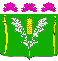 АДМИНИСТРАЦИЯСТАРОНИЖЕСТЕБЛИЕВСКОГО СЕЛЬСКОГО ПОСЕЛЕНИЯКРАСНОАРМЕЙСКОГО РАЙОНАПОСТАНОВЛЕНИЕАДМИНИСТРАЦИЯСТАРОНИЖЕСТЕБЛИЕВСКОГО СЕЛЬСКОГО ПОСЕЛЕНИЯКРАСНОАРМЕЙСКОГО РАЙОНАПОСТАНОВЛЕНИЕ«__26____»__04_____2023 г.№ _____68____станица Старонижестеблиевскаястаница Старонижестеблиевская